桃園市同安國民小學班級交通安全宣導成果紀錄五年 3班    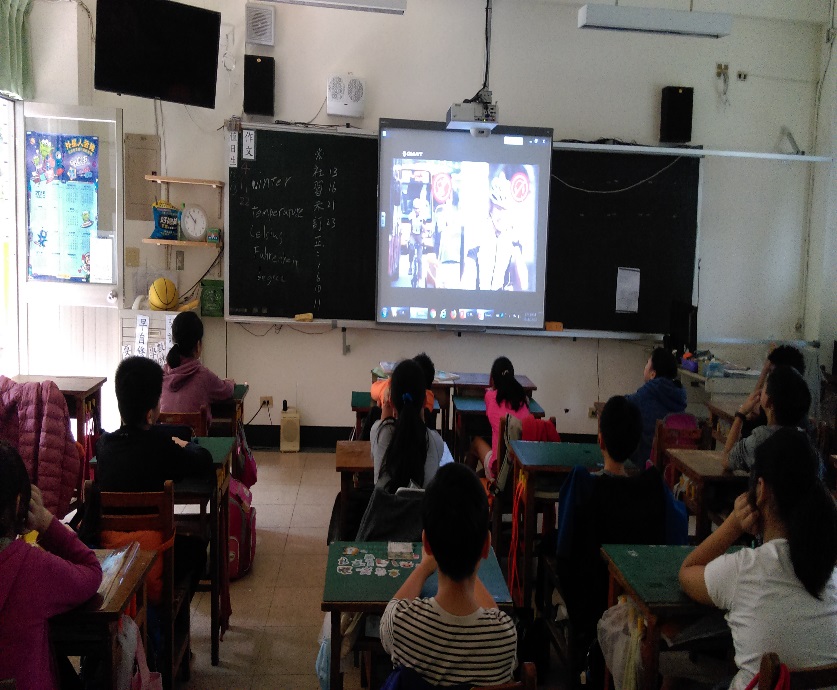 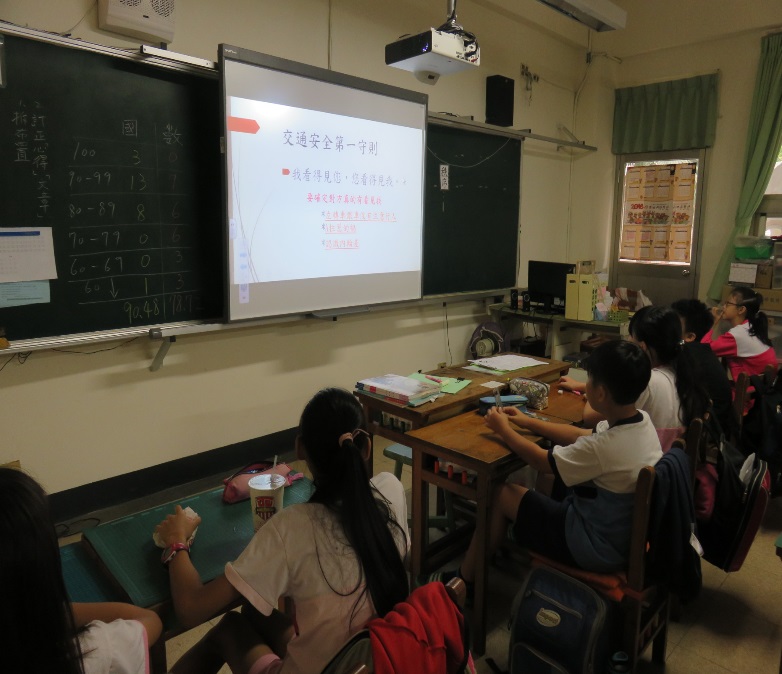 說明騎乘腳踏車應注意的事項說明交通安全守則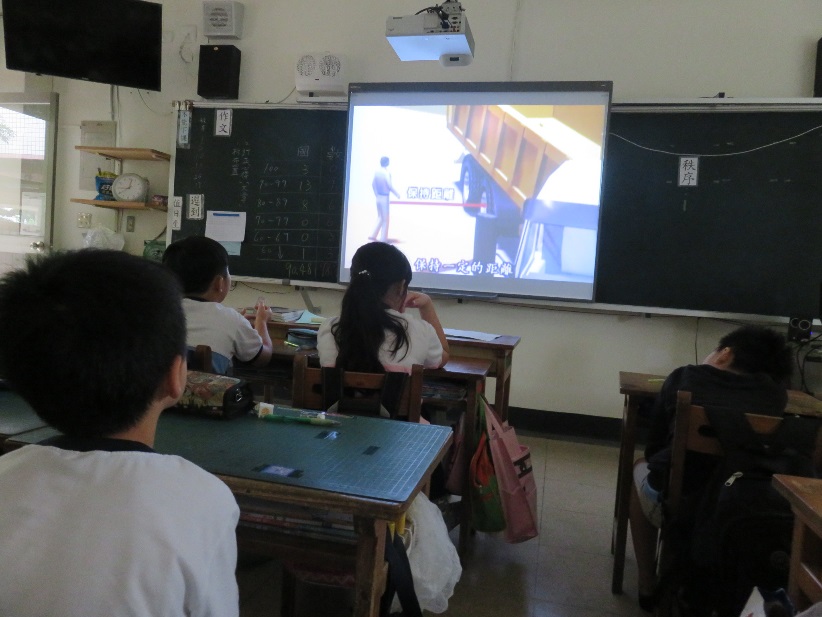 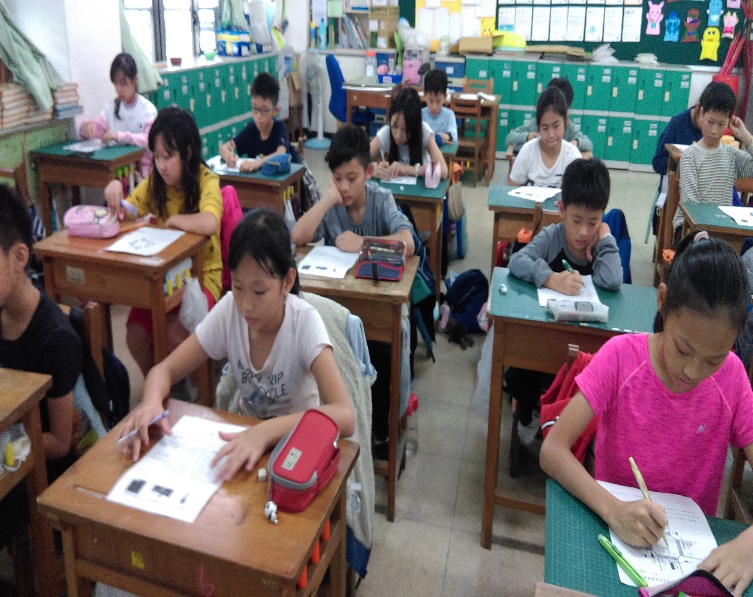 說明注意大型車轉彎時的內輪差習寫學習單 